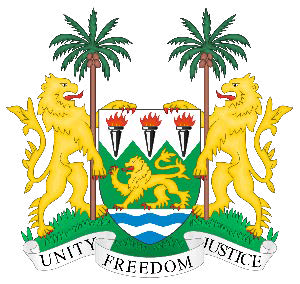 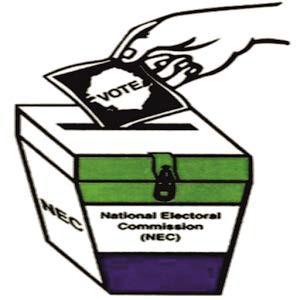 Must...Comply with the guidelines and the code of conduct issued by NECComply with the limits on number of agents in a polling station – at a presidential election this is two per political partyDisplay visibly their accreditation badges/ID Cards issued by the NEC and make sure that it clear- ly refers to the specific Polling CentreNot interfere with the polling and counting processes in any wayNot display any indicator that s/he represents particular party/ candidateNot touch sensitive materials such as ballot papersNot touch, collect or hold Voter ID cards